JAWAHAR LAL NEHRU LIBRARY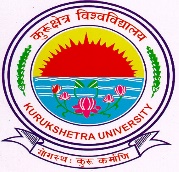 KURUKSHETRA UNIVERSITY KURUKSHETRA(Established by the State Legislature Act XII of 1956)‘A+’ Grade University Accredited by NAACAPPLICATION FORM FOR SIMILARITY CHECKName of the Students/Research Scholar: ___________________________________Department:________________________________   Course:__________________Date of Registration:   ___________Registration Number: _________________________________Title: _______________________________________________________________     ___________________________________________________________________Name of Supervisor: __________________________________________________File being submitted in: DVD             or    CD                (Please tick)File Type:  Doc                or            PDF                        (Please tick)Undertaking: I hereby declare that no technical trick has been applied to the text being submitted for similarity check. I owe the responsibility of any such trick if found in future as well.Signature of the studentIt is certified that the work done by the student is his/ her own and same text shall be submitted to the department in print form as well as digital form. List of exclusions duly signed by me is attached as per format (Annexure III) vide university notification no. ACS-II/19/15626-15713 dated 19.08.2019.Signature of the SupervisorNote: Please attach one blank CD/DVD, if full report of similarity is to be obtained from Library.Submitted to: Librarian Following are the UNICODE compliant fonts for language other the EnglishFollowing are the UNICODE compliant fonts for language other the EnglishLanguage / ScriptFontDevanagari - Hindi, Sanskrit, Mangal, Arial Unicode MS, Aparajita(in Windows 7)PunjabiRaavi  and Lohit Punjabi 